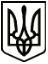 МЕНСЬКА МІСЬКА РАДАВИКОНАВЧИЙ КОМІТЕТПРОЕКТ РІШЕННЯ28 січня 2022 року	  м. Мена	№ _____Про створення комісії по обстеженню доріг та дорожніх об’єктів, на яких планується відкриття нових автобусних маршрутів загального користування в межах території  Менської міської територіальної  громадиЗ метою покращення якості пасажирських перевезень, у зв’язку з недостатньою забезпеченістю населення транспортними послугами та з     урахуванням звернень мешканців громади, керуючись п.2.11 Порядку організації перевезень пасажирів та багажу автомобільним транспортом, затвердженого наказом Міністерства інфраструктури України від 15.07.2013, № 480 статтею 30 Закону України «Про місцеве самоврядування в Україні»  виконавчий комітет Менської міської радиВИРІШИВ:1. Створити комісію по обстеженню доріг та дорожніх об’єктів, на яких планується відкриття нових автобусних маршрутів загального користування  в межах території Менської міської територіальної громади (далі-Комісія) згідно з додатком 1 та затвердити положення про Комісію згідно з додатком 2.2. Комісії в місячний строк після дати створення провести обстеження доріг та дорожніх об’єктів, на яких планується відкриття нових автобусних маршрутів загального користування в межах території Менської міської територіальної громади. 3. За результатами обстеження Комісії скласти акт про готовність автобусного маршруту до відкриття із зазначенням дати його відкриття і здійснення пробного рейсу за участю представника організатора пасажирських перевезень.4. Контроль за виконанням рішення покласти на заступника міського голови з питань діяльності виконавчих органів ради С.М.Гаєвого.Міський голова	Геннадій ПРИМАКОВ